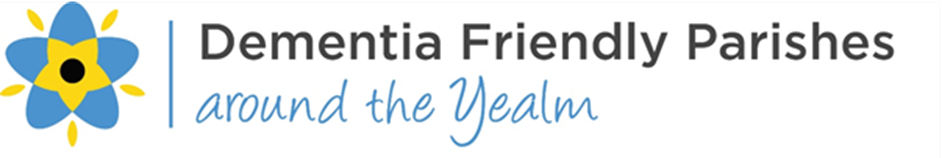 Celebrating 10 Years of Support February 2023 Contact Maxine 07450 206312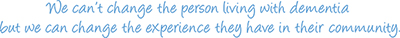 Wednesday1Walking Group Wembury 10.30am. Meet in car park at end of Barton Close WemburyThursday2Reading Group in person 10.30-12noon Yealmpton Parish Room £2.00. Or by Zoom. Request code to joinFriday3Saturday4Sunday5Monday6Art & Craft Group 10.30am – 12.00pm Yealmpton Comm Centre £3.00Tuesday7Gentle Exercise 10.00 – 11.00 and 11.15-12.15 Yealmpton Methodist Hall £5.00Wednesday8Walking Group Wembury 10.30am. Meet in car park at end of Barton Close WemburyThursday9Reading Group in person 10.30-12noon Yealmpton Parish Room £2.00. Or by Zoom. Request code to joinFriday10Coffee & Chat 2-3.30pm Rose and Crown Yealmpton £2.50Saturday11Sunday12Monday13Tuesday14Gentle Exercise 10.00 – 11.00 and 11.15-12.15 Yealmpton Methodist Hall £5.00Wednesday15Walking Group Wembury 10.30am. Meet in car park at end of Barton Close WemburyThursday16Reading Group in person 10.30-12noon Yealmpton Parish Room £2.00. Or by Zoom. Request code to joinFriday17Singing Along, community singing with the Brixton Village-Airs 2-3.30pm Yealmpton Methodist Hall £3.00Saturday18Sunday19Monday20Art & Craft Group 10.30am – 12.00pm Yealmpton Comm Centre £3.00Tuesday21Gentle Exercise 10.00 – 11.00 and 11.15-12.15 Yealmpton Methodist Hall £5.00Wednesday22Walking Group Wembury 10.30am. Meet in car park at end of Barton Close WemburyThursday23Reading Group in person 10.30-12noon Yealmpton Parish Room £2.00. Or by Zoom. Request code to joinFriday24Carer Support Zoom Group 2.30-3.30 request  Zoom link to joinSaturday25Sunday26Monday27Tuesday28Gentle Exercise 10.00 – 11.00 and 11.15-12.15 Yealmpton Methodist Hall £5.00